HOITOPÄIVÄKORVAUS- JA ALKUAVUSTUSHAKEMUS 2020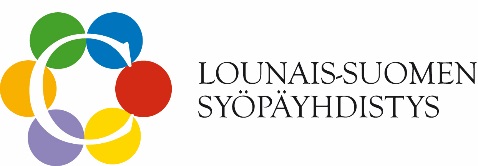 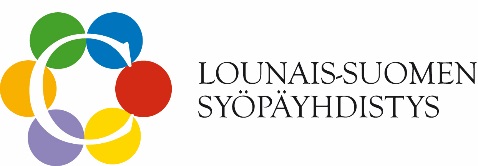 syöpään sairastuessa tai sairauden uusiutuessaTäytä huolellisesti kaikki kohdatHaetaan alkuavustusta 	  18–40-vuotiaille (200€) 	  yli 41-vuotiaille (50€)	Syntymäaika      /           	Sairastumis -/uusiutumisajankohta______/2020		HUOM! uusitut ehdot - maksetaan alkaen 		v. 2019 sairastuneille!Haetaan hoitopäiväkorvausta ajalta:      /     20       –      /     20      Tarkemmat tiedot korvattavista päivistä saamme laskukopioista.Syöpäsairaudesta ja sen hoitoon liittyvästä hoitoajasta sekä hoitopaikasta on esitettävä joko sosiaalityöntekijän, sairaanhoitaja tai lääkärin erillinen selvitys tai pyytämällä hoitavan lääkärin, sairaanhoitajan, kuntoutusohjaajan tai sosiaalityöntekijän allekirjoitus tälle lomakkeelle (alla):Lisätietoja henkilötietojen käsittelystä löytyy tietoturvaselosteesta, jonka esitämme pyydettäessä. Hoitopäiväkorvaushakemus ja siinä antamani tiedot hävitetään hakemustani seuraavan kalenterivuoden kesäkuun loppuun mennessä.Päiväys 	     .     .     Allekirjoitus	 _________________________________________________Tämä lomake liitteineen (laskukopiot ja mahdolliset erilliset selvitykset) palautetaan osoitteella:Lounais-Suomen Syöpäyhdistys ry/Hoitopäiväkorvaukset, Seiskarinkatu 35, 20900 Turku tai LSSY Jäsentoimisto/Hoitopäiväkorvaukset, Itäinen Pitkäkatu 30, 20700 Turku Huomioittehan, että korvaushakemusta ei voi tietosuojasyistä lähettää sähköpostitse.LISÄTIEDOT:	        Jäsentoimisto	puhelin 02 2657 913	puhelin 050 591 4974	(betjänar också på svenska)Jäsenen nimiJäsennumeroLähiosoite, postinro ja toimipaikkaPuhelinnumeroTilinumeroSairaalan edustajan allekirjoitusNimenselvennysAmmatti ja hoitoyksikkö